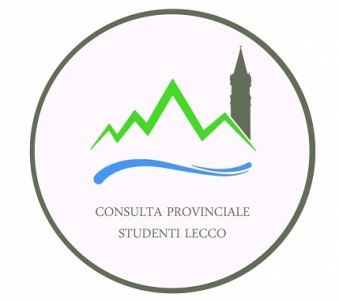 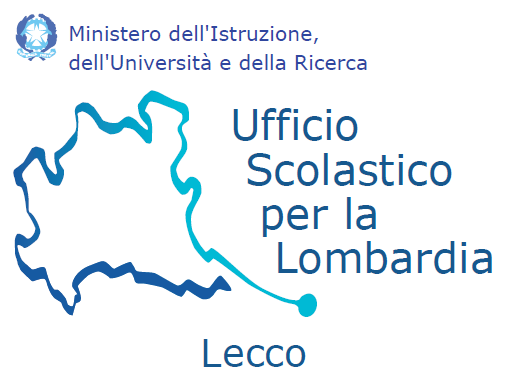 AUTORIZZAZIONE (per ragazzi minorenni)_______ sottoscritto/a _________________________________________Genitore dell’alunno/a___________________________________________della  classe__________ sez _________ Istituto_______________________AUTORIZZAA partecipare all’iniziativa “Clean Up Day” che avverrà a Lecco il 18 Maggio 2019 dalle ore 9.30 alle ore 13. 					                           FIRMA																		______________________________________________________        , ___________ (luogo)				(data)